ՈՐՈՇՈՒՄ N 84-Ա14 ՀՈՒԼԻՍԻ 2020թ.ՀԱՅԱՍՏԱՆԻ ՀԱՆՐԱՊԵՏՈՒԹՅԱՆ ՍՅՈՒՆԻՔԻ ՄԱՐԶԻ ԿԱՊԱՆ ՀԱՄԱՅՆՔԻ  ՀՈՂԱՅԻՆ ՀԱՇՎԵԿՇՌԻՆ ՀԱՄԱՁԱՅՆՈՒԹՅՈՒՆ ՏԱԼՈՒ ՄԱՍԻՆ Ղեկավարվելով «Տեղական ինքնակառավարման մասին» Հայաստանի Հանրապետության օրենքի 13-րդ հոդվածի 10-րդ կետով, համաձայն Հայաստանի Հանրապետության կառավարության 2000 թվականի հոկտեմբերի 23-ի «Հայաստանի Հանրապետության հողային հաշվեկշիռը կազմելու կարգը հաստատելու  մասին» թիվ 656 որոշմամբ հաստատված կարգի 9-րդ կետի դրույթների և հաշվի առնելով համայնքի  ղեկավարի  առաջարկությունը, Կապան համայնքի ավագանին  ո ր ո շ ու մ   է.1. Տալ համաձայնություն 2020 թվականի հուլիսի 1-ի դրությամբ կազմված Կապան  համայնքի հողային հաշվեկշռին (հողային ֆոնդի առկայության և բախշման մասին հաշվետվություն)`  համաձայն հավելվածի: 2. Համայնքի ղեկավարին՝ Կապան համայնքի հողային հաշվեկշիռը սահմանված կարգով  ներկայացնել  Հայաստանի Հանրապետության Սյունիքի մարզպետին:Կողմ( 8 )`ԱՍՐՅԱՆ ՎԱՉԵ			                       ՀԱՐՈՒԹՅՈՒՆՅԱՆ ՀԱՅԿ ԳՐԻԳՈՐՅԱՆ ՎԻԼԵՆ                                   ՄԵՍՐՈՊՅԱՆ ՆԱՊՈԼԵՈՆ                      ԴԱՎԹՅԱՆ ՆԱՐԵԿ                                       ՄԿՐՏՉՅԱՆ ԱՐԱ      		   ԴԱՎԹՅԱՆ ՇԱՆԹ	                                  ՄՈՎՍԻՍՅԱՆ ԺԱՆ                                               Դեմ ( 0 )Ձեռնպահ ( 0 )                   ՀԱՄԱՅՆՔԻ ՂԵԿԱՎԱՐ   		           ԳԵՎՈՐԳ ՓԱՐՍՅԱՆ2020թ. հուլիսի 14ք. Կապան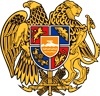 ՀԱՅԱՍՏԱՆԻ ՀԱՆՐԱՊԵՏՈՒԹՅՈՒՆ
ՍՅՈՒՆԻՔԻ ՄԱՐԶ
ԿԱՊԱՆ  ՀԱՄԱՅՆՔԻ  ԱՎԱԳԱՆԻ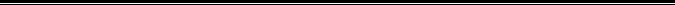 